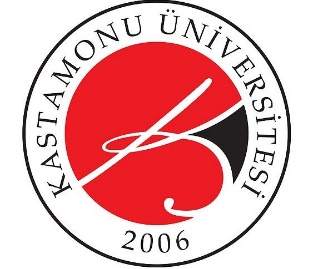      KURSİYET BİLGİSİ                                                                                                       KAYIT NO:     KURS BAŞLAMA TARİHİ: 26 ŞUBAT 2024     TERCİH     Kontenjanlar 15 kişi ile sınırlıdır.      Yanınızda Getirmeniz Gerekenler:Kısa Sap veya Uzun Sap SazNota DefteriKurşun KalemADI SOYADIT.C. KİMLİK NUMARASID. TARİHİTELEFON NUMARASIÖĞRENCİ NUMARASIENSTİTÜ/FAKÜLTE/Y.O./M.Y.O/D.B.SALI – PERŞEMBE - CUMARTESİ17:30 – 19:00